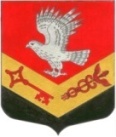 Муниципальное образование«ЗАНЕВСКОЕ   ГОРОДСКОЕ   ПОСЕЛЕНИЕ» Всеволожского муниципального района Ленинградской областиГлава муниципального образованияПОСТАНОВЛЕНИЕ30.10.2018 года                                                                                            № 17г.п. Янино-1О проведении публичных слушанийВ целях соблюдения права человека на благоприятные условия жизнедеятельности, прав и законных интересов правообладателей земельных участков и объектов капитального строительства, на основании письма Комитета по архитектуре и градостроительству Ленинградской области от 15.02.2018 №01-16-40/2018 в соответствии со ст. 46 Градостроительного кодекса Российской Федерации от 29.12. 2004 № 190-ФЗ, ст. 28 Федерального закона от 06.10.2003 № 131-ФЗ «Об общих принципах организации местного самоуправления в Российской Федерации», уставом муниципального образования, Положением о порядке организации и проведения публичных слушаний в МО «Заневское городское поселение», утвержденным решением совета депутатов от 17.04.2018  № 19,  ПОСТАНОВЛЯЮ:1.Назначить публичные слушания по проекту межевания территории, расположенной южнее Шоссейной улицы между земельными участками с кадастровыми номерами 47:07:1002001:1825 и 47:07:1002002:6  в гп. Янино- 1, Всеволожского муниципального района, Ленинградской области на 28 ноября 2018 года в 17-00 в помещении администрации МО «Заневское городское поселение по адресу: Ленинградская область, Всеволожский муниципальный район, Заневское городское поселение, д.Заневка, д.482.Опубликовать настоящее постановление в официальных средствах массовой информации.3.Данное постановление вступает в силу после дня его опубликования.4.Контроль над исполнением настоящего постановления оставляю за собой.Глава муниципального образования                                            В.Е.Кондратьев